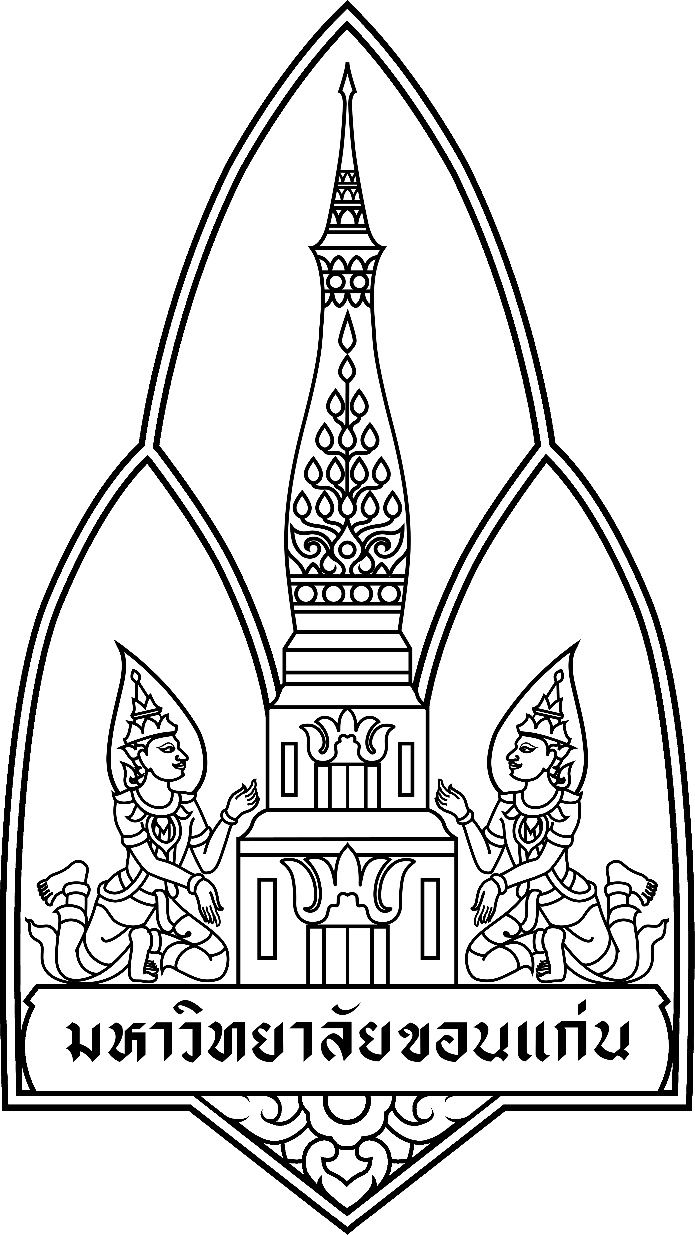 ที่ (รหัสส่วนงานหรือหน่วยงาน)/...............					มหาวิทยาลัยขอนแก่นอำเภอเมืองขอนแก่นจังหวัดขอนแก่น   ๔๐๐๐๒(ข้อความ) หนังสือฉบับนี้ให้ไว้เพื่อรับรองว่า .................(ระบุชื่อบุคคล นิติบุคคล หรือชื่อหน่วยงานที่จะให้การรับรอง พร้อมทั้งลงตำแหน่ง และสังกัด หรือที่ตั้ง แล้วต่อด้วยข้อความที่รับรอง) ............................................ ....................................................................................................................................................................................................................................................................................................................................................................................................................................................................................................................................................................................................................................................................................................................................................................		ให้ไว้  ณ  วันที่...........เดือน......................................พ.ศ.......................(ลงชื่อ.........................................................)					       		ตำแหน่ง.....................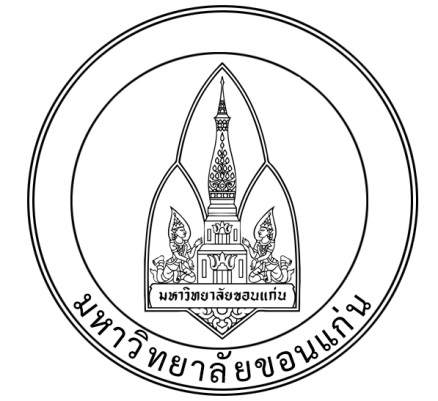 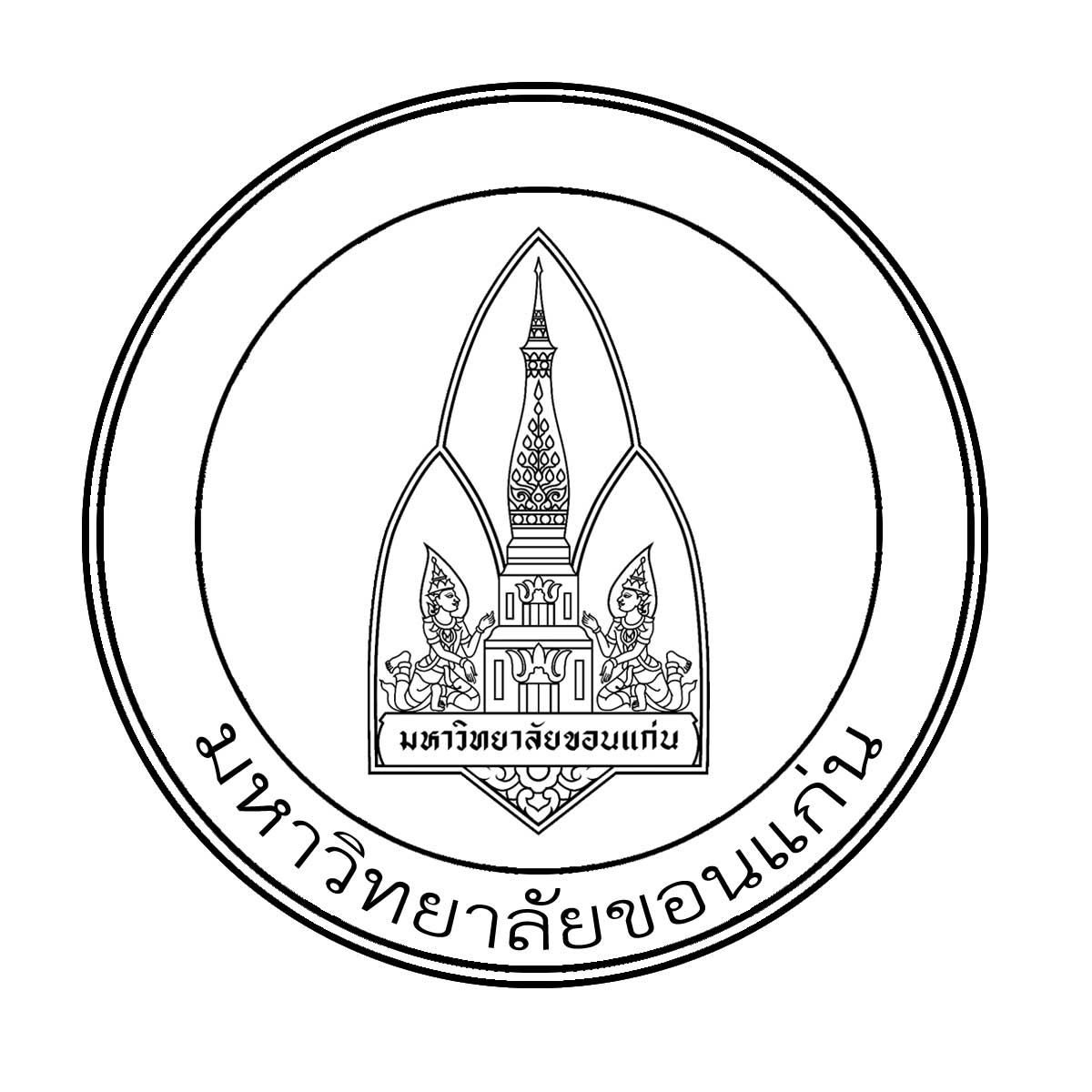    (ลงชื่อผู้ได้รับการรับรอง) (พิมพ์ชื่อเต็ม)				 (ลงชื่อ ผู้ร่าง/พิมพ์ มุมล่างด้านขวาของสำเนาทั้ง ๒ ฉบับ)